Um Resumo Expandido é apresentado ao CPPG, juntamente com o Relatório Final do projeto desenvolvido a cada Edital PROVIC. O Objetivo é que este Resumo substitua a entrega de um Artigo Completo.O Resumo Expandido deverá ser escrito sob a supervisão do prof. Orientador. Importante ressaltar que os resumos expandidos sejam cuidadosamente revisados pelo professor orientador e sua equipe de trabalho, cabendo a este último encaminhamento do resumo para o E-mail: provic@isecensa.edu.br, com o título do Assunto: Resumo Expandido PROVIC/ano (nome do orientador/curso).O QUE É UM RESUMO EXPANDIDO ?Um resumo expandido não é simplesmente um resumo alongado. O resumo expandido deve incluir objetivos, metodologia, resultados brevemente discutidos e comparados com trabalhos relacionados e outros detalhes esperados em um documento que deverá ser divulgado na comunidade acadêmica, bem como as citações e referências bibliográficas.Alguns assuntos podem ser omitidos em um resumo expandido, como por exemplo detalhes muito específicos de ensaios, descrições de futuros trabalhos, informações institucionais que não sejam relevantes ao trabalho, dentre outros.CUIDADOS NA ELABORAÇÃO 	Deve ser feita uma análise técnica criteriosa do trabalho escrito, no que diz respeito ao respeito às normas e padrões determinados, ou seja, número de páginas, quantidade de palavras, apresentação de gráficos e tabelas, referências bibliográficas segundo as normas das “Revistas Perspectivas online” e ABNT referenciada. 	O resumo deve oferecer clara descrição da metodologia aplicada, devendo o mesmo ser compreendido por pessoas que não sejam especialistas na área. O trabalho ideal deve instigar o avaliador nos primeiros minutos de leitura, e empolgá-lo nos minutos seguintes, de modo que impulsione a curiosidade. REGRAS DE FORMATAÇÃO - O RESUMO EXPANDIDO DEVERÁ TER ENTRE 3 E 5 LAUDAS, SEM CONTAR AS REFERÊNCIAS.- As páginas do resumo deverão ter margens: superior, inferior, esquerda e direita de - Tabelas e Figuras devem ser confeccionadas de forma a apresentar qualidade necessária à boa reprodução. Devem ser inseridas no texto do resumo expandido e numeradas com algarismos arábicos. Nas Tabelas (sem negrito), o título deve ficar acima e nas Figuras (sem negrito), o título deve ficar abaixo. Ao final do título de Tabela não há pontuação. Já no caso de títulos de Figuras, deve ter ponto final. As legendas das figuras devem ser auto-explicativas, sendo possível entender o que a figura mostra lendo somente a legenda e sem a necessidade de recorrer ao texto do trabalho.MODELO A SER SEGUIDOMODELO DE FORMATAÇÃO DE RESUMO EXPANDIDO DO PROVICFulano da Silva¹,²* & Beltrano da Silva²Serão autores deste resumo expandido todos os cinco membros de cada projeto aprovado no 50 Edital do  PROVIC, seguidos do professor colaborador e por último do orientador (o último nome citado neste modelo de resumo será sempre o orientador ou o chefe do grupo de pesquisa).RESUMOSILVA, F.; SILVA, B. Modelo de Formatação de artigos para publicação na Revista Perspectivas Online: Exatas e Engenharias. Perspectivas Online: Exatas & Engenharias, v. 7, n.10, p.25-35,2017.Neste documento disponibiliza-se o modelo de formatação que deverá ser utilizado no resumo expandido enviado para o Provic. O resumo é elemento obrigatório constituído de uma seqüência de frases objetivas e não uma enumeração de tópicos, no mesmo idioma do trabalho, não ultrapassando 200 (duzentas) palavras e seguindo abaixo as palavras-chave. Deve-se apresentar o problema estudado, os métodos utilizados, os resultados mais importantes e as conclusões obtidas. Deve ser obrigatoriamente  Roman tamanho 11 (onze), com espaçamento simples. Recomendamos um parágrafo único com até 4 (quatro) palavras-chave separadas por ponto-e-vírgula, com a primeira letra de cada palavra em maiúsculo e finalizadas por ponto.Palavras-chave: Modelo; Formatação; Perspectivas.ABSTRACTThis document provides the formatting model to be used in expanded summary sent to the Provic. The summary in English is compulsory element that consists of a sequence of objective sentences and not an enumeration of topics. It must not exceeds 200 (two hundred) words and has to be followed by the key words. It should present the problem studied, methods used, the most important results and conclusions. Must necessarily be in font Times New Roman size 11 (eleven). We recommend a single paragraph with up to 4 (four) keywords separated by semi-colon, with the first letter of each word capitalized and terminated by point.Keywords: guide; research; Perspectivas.1Institutos Superiores de Ensino do CENSA – ISECENSA - Laboratório de Química e Biomoléculas – Rua Salvador Correa, 139, Centro, Campos dos Goytacazes, RJ, CEP: 28035-310, Brasil;2Universidade Estadual do Norte Fluminense Darcy Ribeiro – UENF - Laboratório de Entomologia e Fitopatologia – LEF/CCTA – Av. Alberto Lamego, 2000, Parque Califórnia, Campos dos Goytacazes, RJ, CEP: 28013-602, Brazil.(*)e-mail: fulano@censanet.com.brData de chegada: 13/12/2005   Aceito para publicação: 28/05/2008 INTRODUÇÃO A introdução deve conter uma referência ao assunto a ser desenvolvido no resumo expandido, bem como as linhas gerais que serão desenvolvidas no corpo do mesmo. Tal seção não admitirá subdivisões. A Introdução deverá conter ao final o(s) objetivo(s) do estudo apresentado escritos por extenso. METODOLOGIA Para a seção Metodologia recomendamos que seja concisa, clara, de modo que o leitor entenda e possa reproduzir os procedimentos utilizados, não devendo exceder 1.000 (um mil) palavras.DESENVOLVIMENTOO autor poderá optar por intitular esse item apenas como FUNDAMENTAÇÃO TEÓRICA, uma vez que ele pode optar por apresentar nesse resumo um projeto que ainda não tenha sido aplicado, ou deverá intitular como RESULTADOS, no caso desse estudo já ter sido concluído.  CONSIDERAÇÕES FINAIS As considerações finais deverão apresentar os resultados do estudo, ou resultados esperados em caso de futuras aplicações dos projetos e não deverá conter citações. REFERÊNCIAS Deverão figurar sob o título “Referências Bibliográficas”, ao final do resumo expandido, as obras efetivamente citadas ao longo do texto, seguindo a Norma NBR-6023, da ABNT (Norma para referências bibliográficas da Associação Brasileira de Normas Técnicas).Exemplos:ABDEL-AAL, R.E. & AL-GARNI, Z. Forecasting Monthly Electric Energy Consumption in eastern Saudi Arabia using Univariate Time-Series Analysis. Energy Vol. 22, n.11, p.1059-1069, 1997.ABRAHAM, B. & LEDOLTER, J. Statistical Methods for Forecasting. New York: John Wiley & Sons, 1983.LIM, C. & McALEER, M. Time Series Forecasts of International Travel Demand for Australia. Tourism Management, artigo aceito em 2001 para publicação, aguarda impressão.MAKRIDAKIS, S.; WHEELWRIGHT, S. & HYNDMAN, R.J. Forecasting Methods and Applications. 3. ed. New York: John Wiley & Sons, 1998.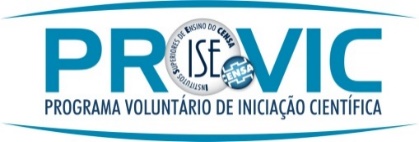 PROVIC – PROGRAMA VOLUNTÁRIO DE INICIAÇÃO CIENTÍFICA ISECENSAPROVIC – PROGRAMA VOLUNTÁRIO DE INICIAÇÃO CIENTÍFICA ISECENSARESUMO EXPANDIDO – DIRETRIZES E MOLEDORESUMO EXPANDIDO – DIRETRIZES E MOLEDOEdital/ano _____/______